REQUERIMENTO DE AVALIAÇÃO DE PROGRESSÃO FUNCIONALAoChefe do Departamento de EstatísticaVenho, por meio deste, solicitar a avaliação do meu pedido de progressão pela Comissão de Avaliação Funcional do Departamento de Estatística.NOME:Matrícula SIAPE:Departamento de lotação:Departamento de exercício:Período de avaliação:Progressão pretendida	Tipo:		 Horizontal			 Vertical	Classe:		 Assistente			 Adjunto	Nível:		 1		 2		3		 4	Avaliação de 2 anos de Estágio Probatório? 			Sim		Não	Niterói,          de                               20Atenciosamente,________________________________________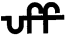 UNIVERSIDADE FEDERAL FLUMINENSE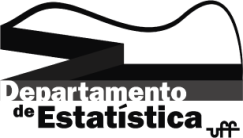 DEPARTAMENTODE   ESTATÍSTICA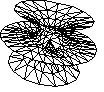 INSTITUTO DE MATEMÁTICA E ESTATÍSTICADEPARTAMENTODE   ESTATÍSTICA